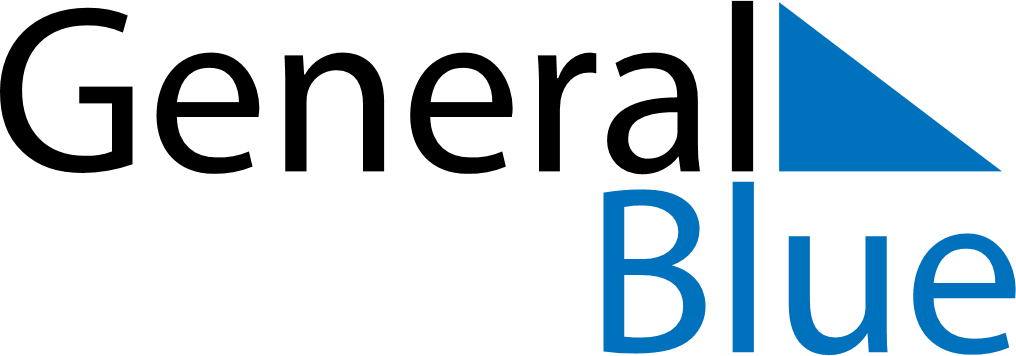 June 2018June 2018June 2018Equatorial GuineaEquatorial GuineaMONTUEWEDTHUFRISATSUN12345678910President’s Day1112131415161718192021222324252627282930